                  Информационный бюллетень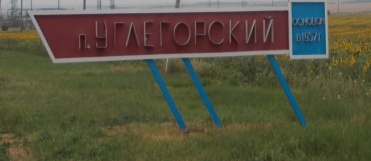             МО «Углегорское сельское поселение»        Понедельник, 31 октября 2022 года   №44                                                              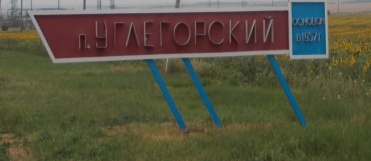 Официальное средство массовой информации Углегорского сельского поселения «Углегорский вестник» издается на основании Решения Собрания депутатов Углегорского сельского поселения от 18.02.2016г. №  109, Постановления Администрации  Углегорского сельского поселения от 25.02.2016г. №23  Документы, публикуемые в «Углегорском вестнике» соответствуют оригиналам и имеют юридическую силу.РОСТОВСКАЯ ОБЛАСТЬТАЦИНСКИЙ РАЙОНСОБРАНИЕ ДЕПУТАТОВУГЛЕГОРСКОГО СЕЛЬСКОГО ПОСЕЛЕНИЯ________________________________________________________________________РЕШЕНИЕ28 октября  2022 года        	                №	62	                          п. Углегорский       В рамках реализации п.7.1 Постановления Правительства Ростовской области от 10.10.2022г № 845 «О мерах поддержки семей лиц, призванных на военную службу по мобилизации». Собрание депутатов муниципального образования  «Углегорское сельское поселение» РЕШИЛО:        1. Внести изменения в решение Собрания депутатов Углегорское сельского поселения от 29.11.2019 г. №151 «О земельном налоге»:        1.1 пункт 4 дополнить под пунктом следующего содержания:«4.9. Граждан Российской Федерации, проживающих на территории Углегорского сельского поселения – лиц, призванных на военную службу по мобилизации, а также членов их семей от уплаты земельного налога по срокам уплаты: 1 декабря 2022 г. и 1 декабря 2023 г.  К членам семьи лиц, призванных на военную службу по мобилизации, относятся супруги (супруг), несовершеннолетние дети, родители (усыновители), опекуны (попечитель)».         2. Настоящее решение вступает в силу после его официального опубликования (обнародования).         3. Контроль за  исполнением  данного решения  возложить  на постоянную депутатскую комиссию по экономической реформе,   по бюджету,  налогам и  муниципальной собственности (Астафьева Н.Ю.)Председатель Собрания депутатов - глава Углегорского сельского поселения				                                     В.А. ХудомясовУчредитель: Администрация муниципального образования «Углегорское сельское поселение».  Главный редактор:И.о главы Администрации Углегорского сельского поселения  Иванова Т.И.Издатель: Администрация муниципального образования «Углегорское сельское поселение».Понедельник  31 октября 2022 г.  № 44Время подписания в печать: 17-00 Тираж: не более 1000 экз. в год.Адрес редакции: п. Углегорский пер. Школьный д.2  «Бесплатно»Ответственный за выпуск: специалист 1 категории Администрации Углегорского сельского поселения Пусева В.В О внесении изменений в решение Собрания депутатов  Углегорского сельского поселения от 29.11.2019 г. № 151 «О земельном налоге» 